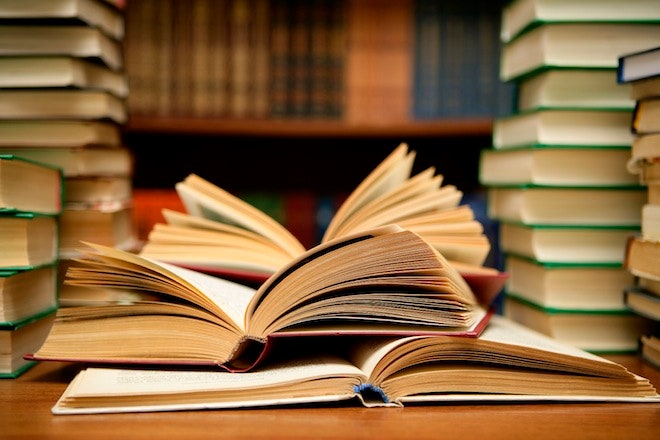 The 31st Annual Conference on Literature for Children and Young AdultsREGISTRATION – PRESENTER ONLY*PLEASE COMPLETE ALL FIELDS*SINGLE REGISTRATIONFIRST NAME: ________________________ LAST NAME: _________________________SCHOOL DISTICT/SCHOOL/ORGANIZATION: __________________________________ADDRESS OF SCHOOL/ORGANIZATION: _______________________________________CITY:__________________________ STATE:______________ ZIP:___________________CELL #: ___________________________EMAIL: _____________________________________________________________________REGISTRATION FEESOCTOBER 25th, 2023 – CHILDREN’S LITERATURE DAY OCTOBER 26th, 2023– YOUNG ADULT’S LITERATURE DAYATTENDEES MAY SELECT, ATTEND AND PAY FOR MORE THAN ONE CONFERENCE DAY.             PRESENTER RATE: ONE TIME FEE: $75PaymentCheckPurchase OrderWhen paying by check or purchase order, print a copy of this Registration Form and mail with your payment and/or purchase order. You can also email me the registration form If you need a PO, send this form through email and a PO will be sent back to the person on the email unless otherwise specified in your email.Attendees are NOT registered for the conference until payment or purchase order is received. Attendees will receive an email closer to the event with specific instructions to enter the virtual conference. Please make sure school and/or district email filters will allow emails from this conference through your email system. Checks should be made payable to Kennesaw State University.Send check or purchase order to:                                                                   Kennesaw State University                                                                 Bagwell College of Education                                                            Attn: Donna Fitzgerald                                                             585 Cobb Avenue NW                                                                        MD#0115                                                              Kennesaw, GA 30144                                                              Phone: 470 578-2236                                                     Email: literatureconference@kennesaw.eduCredit Card Payments – Go to LITERATURE CONFERENCE CREDIT CARD PAYMENT